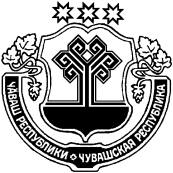 О признании утратившим силу постановления администрации Еметкинского сельского поселения Козловского района Чувашской Республикиот 28.01.2021 №10 «Об утверждении муниципальной программы Еметкинского сельского поселения «Использование и охране земель муниципального образования Еметкинского сельского поселения Козловского района Чувашской Республики на 2021-2023 годы»Рассмотрев протест прокурора Козловского района Чувашской Республики от 02.03.2021 №03-02/178-21-20970008 на отдельные положения постановления администрации Еметкинского сельского поселения от 28.01.2021 №10 администрация  Еметкинского  сельского поселения  Козловского района                               п о с т а н о в л я е т:1. Признать утратившим силу постановление администрации Еметкинского сельского поселения Козловского района Чувашской Республики от 28.01.2021 №10 «Об утверждении муниципальной программы Еметкинского сельского поселения «Использование и охране земель муниципального образования Еметкинского  сельского поселения Козловского района Республики на 2021-2023 годы».2.  Настоящее постановление вступает в силу после официального опубликования в периодическом печатном издании «Козловский вестник».Глава Еметкинскогосельского поселения                                                             			С.А.МатановаЧУВАШСКАЯ РЕСПУБЛИКАКОЗЛОВСКИЙ РАЙОН ЧАВАШ РЕСПУБЛИКИ   КУСЛАВККА РАЙОНЕ   АДМИНИСТРАЦИЯ ЕМЕТКИНСКОГО СЕЛЬСКОГО ПОСЕЛЕНИЯПОСТАНОВЛЕНИЕ«15» марта  .   № 19деревня ЕметкиноКУНЕР ЯЛ ПОСЕЛЕНИЙĚН АДМИНИСТРАЦИЙЕ ЙЫШĂНУ«15» марта  .№ 19Кунер яле